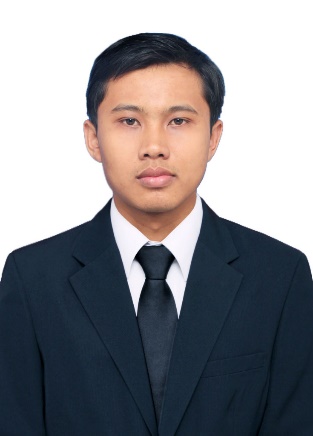 ROHMAT SYAHRULOGISTICI was graduated with a Bachelor of Engineering degree in Industrial Engineering from the UPN Veteran Yogyakarta on 2013.I have experience as Production Planner and Inventory Controller in Indomie Egypt for 2 years and as Logistic Supervisor in Indomie Sudan for 3 years.+249-115-736-730www.redhatblog.comrohmatsyahru@gmail.com BloggingHikingJogingUPN “Veteran” Yogyakarta UniversitySep 2008 – Nov 2013GPA 3.64 out of 4.00. Active in Badan Eksekutif Mahasiswa (BEM Fakultas Teknologi Industri), Young on Top Yogyakarta, and many others volunteering. - Sawabash Instant Noodle Factory - Logistic SupervisorMar 2017 – Dec 2019Maintain the delivery of goods to the branch and agent; and support Sales Department for 9 branch and 15 agent.Sawata Egypt Noodle Factory - Production Planner and Inventory Control (PPIC)Jan 2015 – Feb 2017Making capacity planning and production planning and achieve the highest target on October 2016 with sales 1.2 mio carton noodles PT Indofood (CBP) Sukses Makmur    Management TraineeJun 2014 – Dec 2014Training in Production Department how to maintain the wastage of noodle production 